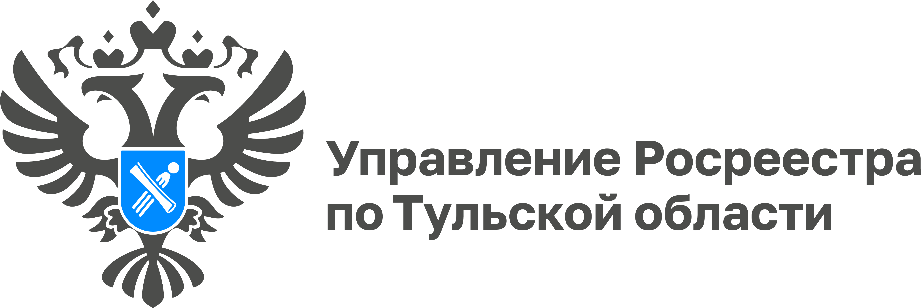 Средний срок регистрации недвижимости в Тульской области составляет менее 2 рабочих днейВ соответствии со ст. 16 Федерального закона от 13.07.2015 г. № 218-ФЗ «О государственной регистрации недвижимости» срок оформления недвижимости не должен превышать 7-9 рабочих дней (кроме бытовой недвижимости – 3-5 рабочих дней), по единой процедуре – 12 рабочих дней. По данным Управления Росреестра по Тульской области средний срок регистрации прав на объекты недвижимости составляет менее 2 рабочих дней, а по заявлениям, поданным в электронном виде – менее 1 рабочего дня. С начала года сократился срок постановки объектов недвижимости на государственный кадастровый учет. Теперь данная процедура занимает 2 рабочих дня, тогда как в январе текущего года постановка на кадастровый учет занимала 4 рабочих дня. До 3 рабочих дней сократился средний срок проведения единой процедуры – осуществление государственного кадастрового учета и государственной регистрации прав. В начале 2022 года средний срок оформления недвижимости по единой процедуре составлял 8 рабочих дней.«Тульское Управление продолжает работу над сокращением сроков предоставления государственных услуг. Особое внимание уделяется оказанию государственных услуг в электронном формате. Документы, поданные в орган регистрации в электронном виде регистрируются за 1 рабочий день, при отсутствии оснований для приостановления», - отметила исполняющая обязанности руководителя Управления Росреестра по Тульской области Ольга Морозова.